Upper Room Origami Jokes1. Q. Why didn’t they play cards on the Ark?A. Because Noah was standing on the deck.2. Q. What animal could Noah not trust?A. Cheetah3. Q. On the Ark, Noah probably got milk from the cows. What did he get from the ducks?A. Quackers.4. Q. Where is the first tennis match mentioned in the Bible?A. When Joseph served in Pharaoh’s court.5. Q. How long was Cain mad at his brotherA. As long as he was Able6. Q. How do we know Peter was a rich fisherman?A. By his net income.7. Q. Did Eve ever have a date with Adam?A. No, just an apple.8. Q. How does Moses make his coffee?A. Hebrews it.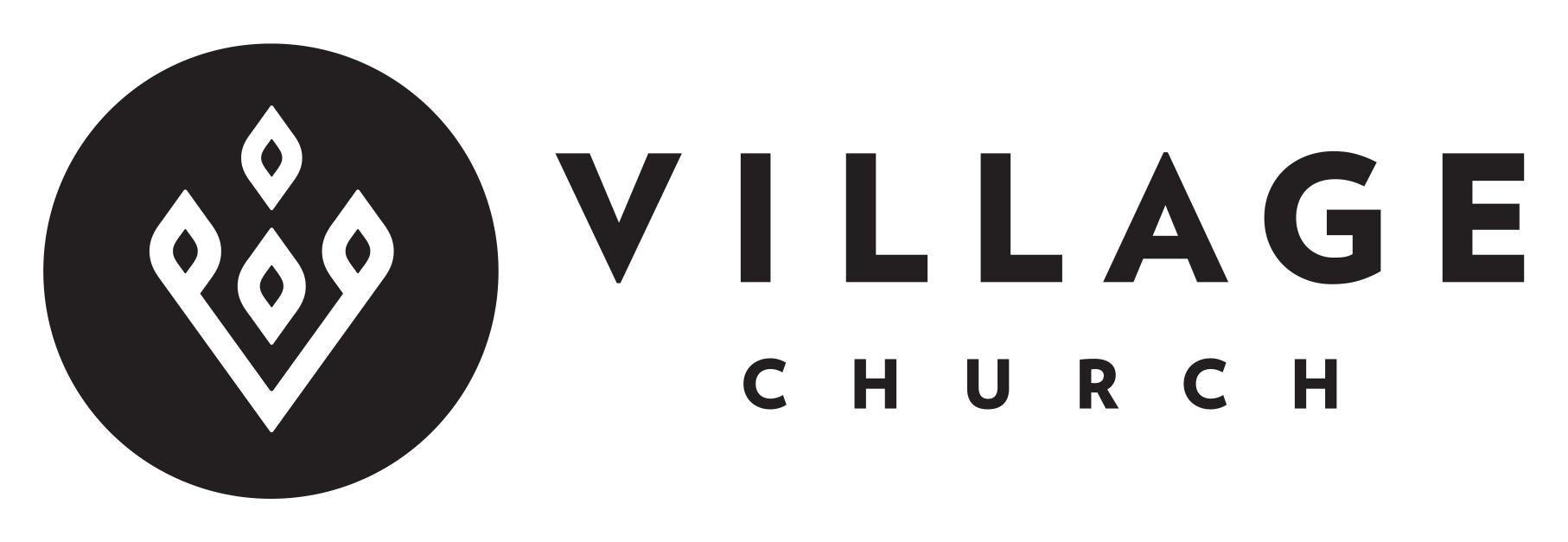 